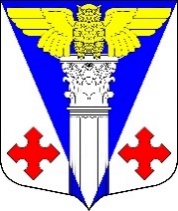 Совет депутатов  МО «Котельское сельское поселение» Кингисеппского муниципального района Ленинградской областиРешениеот 25.05.2017  года № 159О внесении изменений в решениеСовета  депутатов МО «Котельское сельское поселение»от 27.10.2014г. № 20 «Об утверждении ставок земельного налога на территориимуниципального образования«Котельское сельское поселение» с 2015 года»На основании протеста Кингисеппского городского прокурора от 25.04.2017 года № 7-68-2017, в соответствии части 6 статьи 391 Налогового Кодекса Российской Федерации Совет депутатов МО «Котельское сельское поселение»РЕШИЛ:Подпункт 3.2. пункта  3  решения Совета  депутатов МО «Котельское сельское поселение» от 27.10.2014г. № 20 «Об утверждении ставок земельного налога на территории муниципального образования «Котельское сельское поселение» с 2015 года» считать утратившим силу.Настоящее решение подлежит опубликованию на официальном сайте муниципального образования «Котельское сельское поселение» и средствах массовой информации.Контроль оставляю за собой.Глава муниципального образования«Котельское сельское  поселение»                                                    Н.А.Таршев  